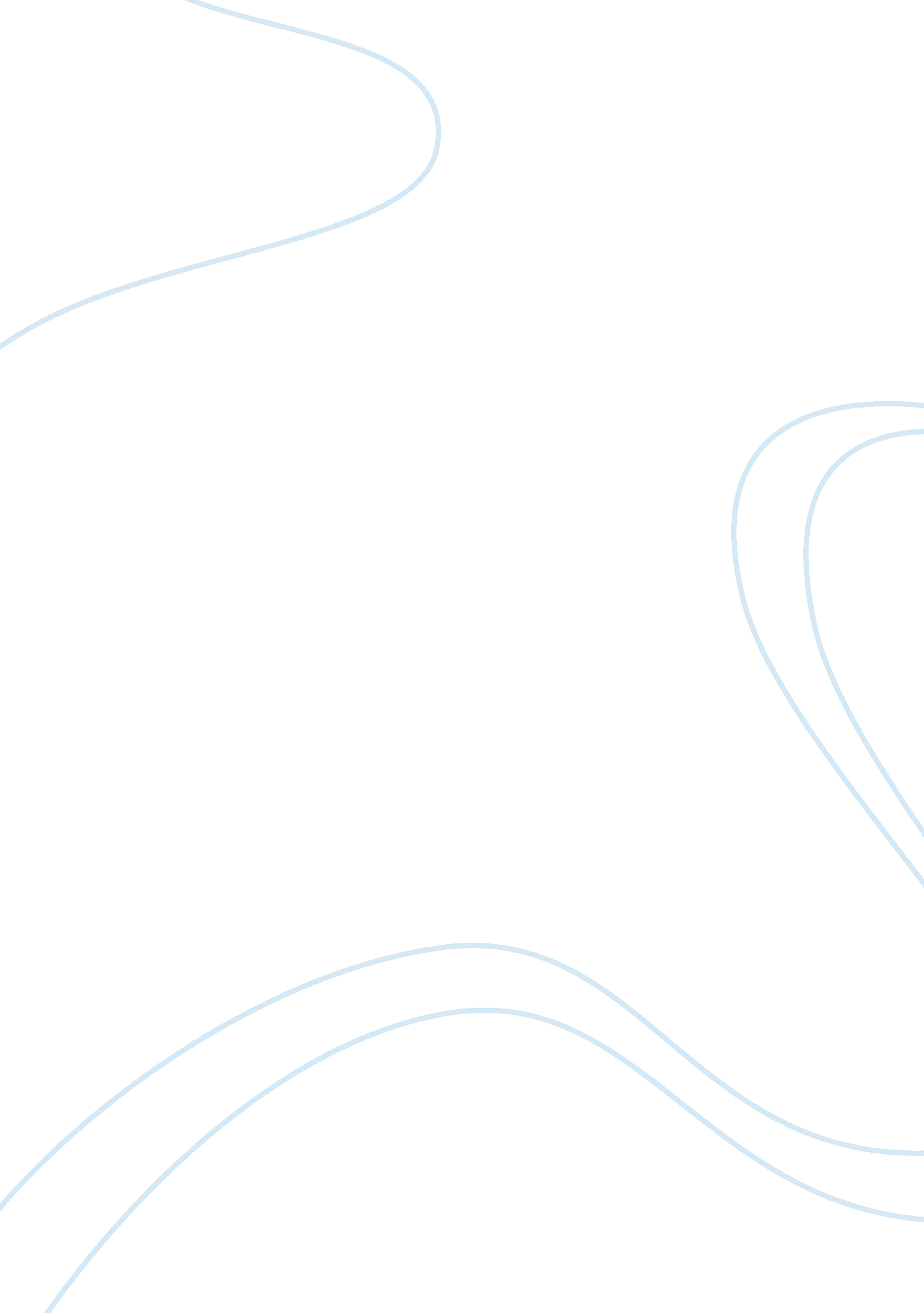 Southern culture will not survive essayPeople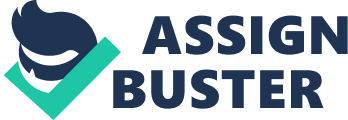 Over the last few decades, the southerners have been striving to protect their culture that they feel that it is threatened by modernity. It is an exclusive human response to strain change. Any flagrant attempts to de-southernize the Southern culture have met with sharp opposition and have always been disturbing. No matter what the southerners are hanging on, the southern culture will ultimately not survive. Some people might perceive the extinction as ignorance and historical obliviousness, but they can do nothing to rescue it. 
With the upsurge of technology and pop culture, the southern culture will straightforwardly vanish and be replaced. Literature, language, music, religion, and military traditions will be the first to disappear as people learn to embrace other cultures. The survival of any culture necessitates the value of certain loyalties, customs, and ideals that are currently lacking in the southern culture. Moreover, most of the things that are advocated for by the southern culture are continuously turning out to be equivocal, ridiculous and many people see them as being unworkable. The best way to strengthen the culture is by mating only with the people with the southern mindset and tradition, something that is apparently lacking. Additionally, America is currently viewed as a nation of immigrants. This, therefore, calls for the deconstruction of some archaic southern cultures that might compromise a harmonious coexistence in the society. 
People are born into a culture and apparently thrown into it. Hence, most southerners might find it challenging to leave their culture due to the strong allegiance they pay to it. Southern lifestyles including family customs and modes of dressing will be the last traits of southern culture to disappear. Nevertheless, the other aspects of southern culture will gradually be replaced by ‘ new’ cultures. 